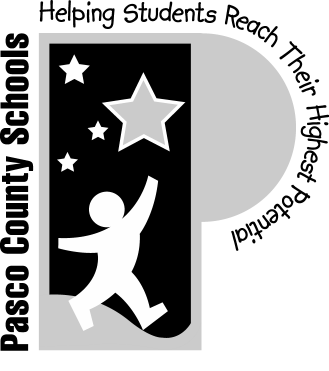 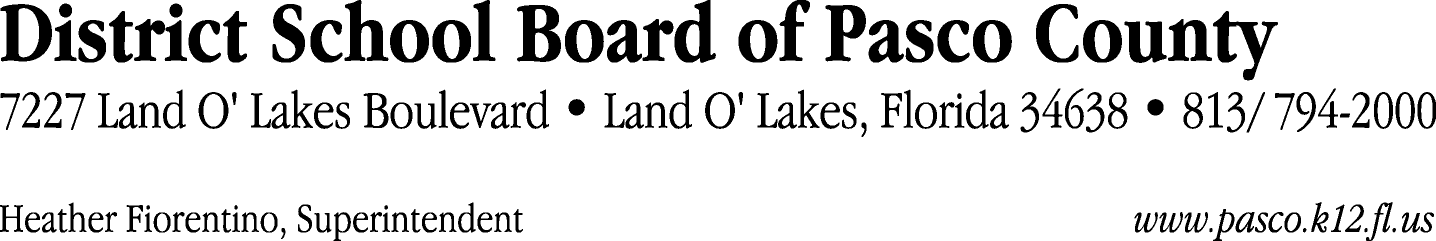 Finance Services Department813/ 794-2268	Fax:  813/ 794-2266727/ 774-2268	TDD:  813/ 794-2484352/ 524-2268	MEMORANDUMDate:	May 12, 2011To:	School Board Members	From:	John W. Simon, Jr., Director of Finance ServicesRe:	Attached Warrant List for the Week of May 17, 2011	Please review the current computerized list. These totals include computer generated, handwritten and cancelled checks.Warrant numbers 823008 through 823410	5,683,734.50Amounts disbursed in Fund 110	478,246.49Amounts disbursed in Fund 421	138,505.21Amounts disbursed in Fund 795	2,845.74Amounts disbursed in Fund 410	434,464.70Amounts disbursed in Fund 422	3,629.98Amounts disbursed in Fund 371	15,005.46Amounts disbursed in Fund 425	906.00Amounts disbursed in Fund 393	21,931.17Amounts disbursed in Fund 715	3,669,648.39Amounts disbursed in Fund 130	201.62Amounts disbursed in Fund 398	2,067.08Amounts disbursed in Fund 793	67,209.05Amounts disbursed in Fund 433	70.30Amounts disbursed in Fund 713	9,795.14Amounts disbursed in Fund 390	487,426.49Amounts disbursed in Fund 921	49,173.64Amounts disbursed in Fund 426	11,100.00Amounts disbursed in Fund 432	12,166.31Amounts disbursed in Fund 792	269,762.49Amounts disbursed in Fund 318	3,836.17Amounts disbursed in Fund 341	225.00Amounts disbursed in Fund 379	5,518.07Direct Deposit to Retirees:ACH  Numbers 4414 through 4573 	54,579.98Total amount disbursed	5,738,314.48Confirmation of the approval of the May 17, 2011 warrants will be requested at the June 7, 2011 School Board meeting.